МУНИЦИПАЛЬНОЕ УЧРЕЖДЕНИЕ«УПРАВЛЕНИЕ ОБРАЗОВАНИЯ»ЭЛЬБРУССКОГО МУНИЦИПАЛЬНОГО РАЙОНАКАБАРДИНО-БАЛКАРСКОЙ РЕСПУБЛИКИ361624, Кабардино-Балкарская Республика, город Тырныауз, проспект Эльбрусский, №-39Тел.4-39-25, e-mail:obrelbrus@yandex.ru   ПРИКАЗ 12.03.2021 г. 	                          г. п. Тырныауз                                        № 26О проведении Всероссийской акции « Единый день сдачи ЕГЭ родителями» в Эльбрусском муниципальном районе.	В соответствии с письмом  Министерства просвещения, науки и по делам молодежи КБР от 20.02.2021 № 22—01- 32/1452 ПРИКАЗЫВАЮ:Провести акцию « Единый день сдачи ЕГЭ родителями» 23 марта 2021 года в ППЭ №142 на базе МОУ « Гимназия №5»г.п.Тырныауз. Провести ЕГЭ с родителями по русскому языку.Директору МОУ « Гимназия №5»г.п.Тырныауз Моллаевой Ф.Ч.:- провести все необходимые мероприятия по подготовке к ЕГЭ с родителями в соответствии с Порядком проведения ЕГЭ , с соблюдением всех требований Роспотребнадзора в условиях распространения новой коронавирусной инфекции;- оснастить   аудитории  необходимым оборудованием в соответствии с соблюдением социальной дистанции между участниками экзамена неменее 1.5 м.- обеспечить представителей СМИ помещением для работы;- обеспечить работу медицинского кабинета в день сдачи ЕГЭ родителями; - организовать кофе - брейк для участников ЕГЭ, приглашенных.3. Назначить модератором проведения Акции «Единый день сдачи ЕГЭ родителями» Мурачаеву Л.Х., заместителя начальника управления образования.4. Руководителю ППЭ №142 Беккиевой М.И.:-подготовить контрольно- измерительные материалы для проведения ЕГЭ по русскому языку в количестве 30 экз.;-обеспечить проведение ЕГЭ с родителями в соответствии с Порядком проведения ЕГЭ.5.  Назначить организаторами в аудитории:Абдуллаеву М.И.- учителя МОУ « СОШ» с.п. Эльбрус;Шогенову М.М.- инспектора МОУ « Лицей №1» г. п. Тырныауз;Шабаеву Л.Н.-учителя МОУ « СОШ№3» г. п. Тырныауз.Ахматову Л.Х.- учителя МОУ « СОШ№6»г.п.Тырныауз.Организаторами вне аудитории:Альботову Л.Б. – библиотекаря МОУ « Гимназия №5» г. п.Тырныауз;Хаджиева М.Р. – социального педагога МОУ « Гимназия №5» г. п. Тырныауз.Техническим специалистом:Бичекуеву М.М.- учителя информатики МОУ « Гимназия №5»г.п.Тырныауз.6. Директорам ОО обеспечить участие родителей в акции «Единый день сдачи ЕГЭ родителями» согласно квоте ( приложение №1). Список участников  акции представить в МУ « Управление образования»  16 марта 2021 года.7. Муниципальному координатору ГИА  по программам среднего общего образования Мурачаевой Л.Х. :-сформировать список родителей-участников ЕГЭ в количестве 30 человек;	- обеспечить контроль за организованным проведением акции «Единый 	день сдачи ЕГЭ родителями» в Эльбрусском муниципальном районе;          - представить в министерство просвещения, науки и по делам молодежи 	 КБР  информацию по итогам проведенной акции в требуемые сроки.8. Контроль за исполнением данного приказа оставляю за собой.Начальник управления образования                                            Н.Атакуева            ИсполнительМурачаева Л.Х.Приложение №1 к приказу № 26 от 06.02.2020 г.Квота  на  участие родителей в акции «Единый день сдачи ЕГЭ родителями»МуниципальнэIуэхущIапIэКъэбэрдей-БалъкъэрРеспубликэми Эльбрус муниципальнэкуейм щIэныгъэмкIэ и управленэ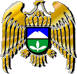 Муниципал учреждениеКъабарты-МалкъарРеспубликаныЭльбрус муниципал районну билимбериу управлениясы№ОбщеобразовательноеучреждениеКоличество участников1.МОУ « Лицей №1»32.МОУ « СОШ№3»53.МОУ « Гимназия №5»74.МОУ « СОШ№6»35.МОУ « СОШ» с.  п. Былым26.МОУ « СОШ» с. п. Лашкута17.МОУ « СОШ№1»с.п.Кенделен28.МОУ « СОШ№4»с.п.Кенделен29.МОУ « СОШ» с. п. В- Баксан110.МОУ « СОШ» с. п. Нейтрино110.МОУ « СОШ» с.п. Бедык112.МОУ « СОШ» с. п. Терскол213.МОУ « СОШ» с. п. Эльбрус2Всего32